2019 SAMSUNG RESEARCH PROGRAMSamsung Vietnam Mobile R&D Center (SVMC) now opens to receive research ideas and proposals from professors of Vietnamese universities with 2 Programs of Technology Research and CSR Project Research (university/college students also can apply). These proposals shall provide advanced software technologies or services to Samsung mobile devices. Process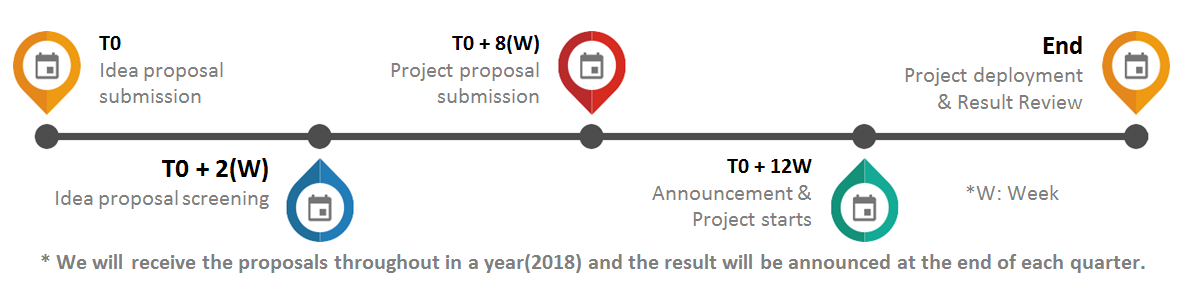 Applications must includeFull curriculum vitae with a list of past projects and publicationsComprehensive analysis of target problem, technical solutions and deployment planConfidential and Proprietary InformationParticipants shall ensure no confidential or proprietary information is included in submitted proposals. Proposals shall be treated as non-confidential and non-proprietary.ContentTechnology Research ProjectCSR Project ResearchEvaluation Criteria- Innovation: Possibility to bring new experiences or technologies to mobile users.- Commercialization: Application in wide-range of user scenarios in commercialization products respect to the timeline, objectives, and resources available.- Value to Samsung's Business: Values to Samsung by increasing value of mobile products or of intellectual properties.Projects aim at supporting specific groups within societies should include:- Innovation: Possibility to bring new experience or fundamentally remove difficulties. - Applicability: Efficiently applicable to targeted group respecting to the timeline, and resources. - Value to Society: High level of recognition and visibility when deployed to society.Project Themes- Machine Learning & NLP supporting smart interaction and decision making.- IoT solutions including connectivity platforms and advanced IoT services. - VR and AR technologies and its application to specific business. - Differentiated services for mobile users in Southeast Asia region.- Projects shall help specific groups (deaf/dumb/blind communities) or disadvantaged groups (unemployed/older people, young person with difficult circumstances, street children…) and specific social issues (traffic jams, health, environment..)- Apply unique technology to support people and society and promote sharing values, VR Technology is preferable.- Differentiated services for accessible for all individuals.- Categories: education, medical & health, community, environment &safetyContact PointDO THI KHANH VAN		Email: dokhanh.van@samsung.com  Tel: 090 463 2211NGUYEN MAI LINHEmail: mai.linh@samsung.comMobile : 0913 67 4348